Börcs Községi Sportegyesület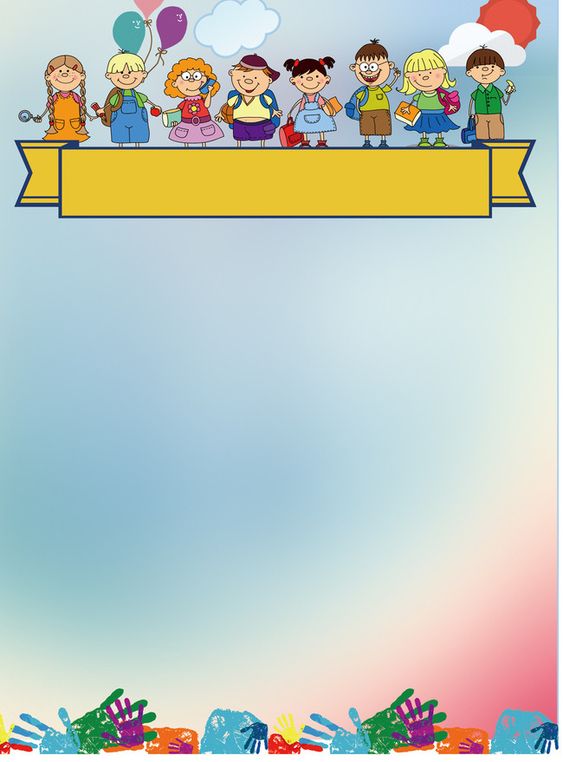 